         06 февраля 2019 года в МКОУ "Купянская ООШ" был проведен урок мужества, посвященный 30 - летию вывода Советских войск из Афганистана. На этом мероприятии присутствовали: председатель Богучарского районного  отделения Воронежской региональной организации общероссийской общественной организации «Российский Союз ветеранов Афганистана»  Вахитов Халиль Зияфутдинович, заместители председателя Безпека Анатолий Николаевич, Мурза Виктор Иванович, председатель совета "Ветераны погранвойск Богучарского района Воронежской области" Боглачев Виктор Иванович, член организации Бурлуцкий Николай Иванович. Организовала встречу с учениками Сокур Елена Николаевна. Во время урока каждый из гостей рассказал о событиях в Афганской войне. По окончанию урока мужества Тищенко Матвей исполнил песню "О героях былых времен", во время  которой все встали и почтили память погибших минутой молчания.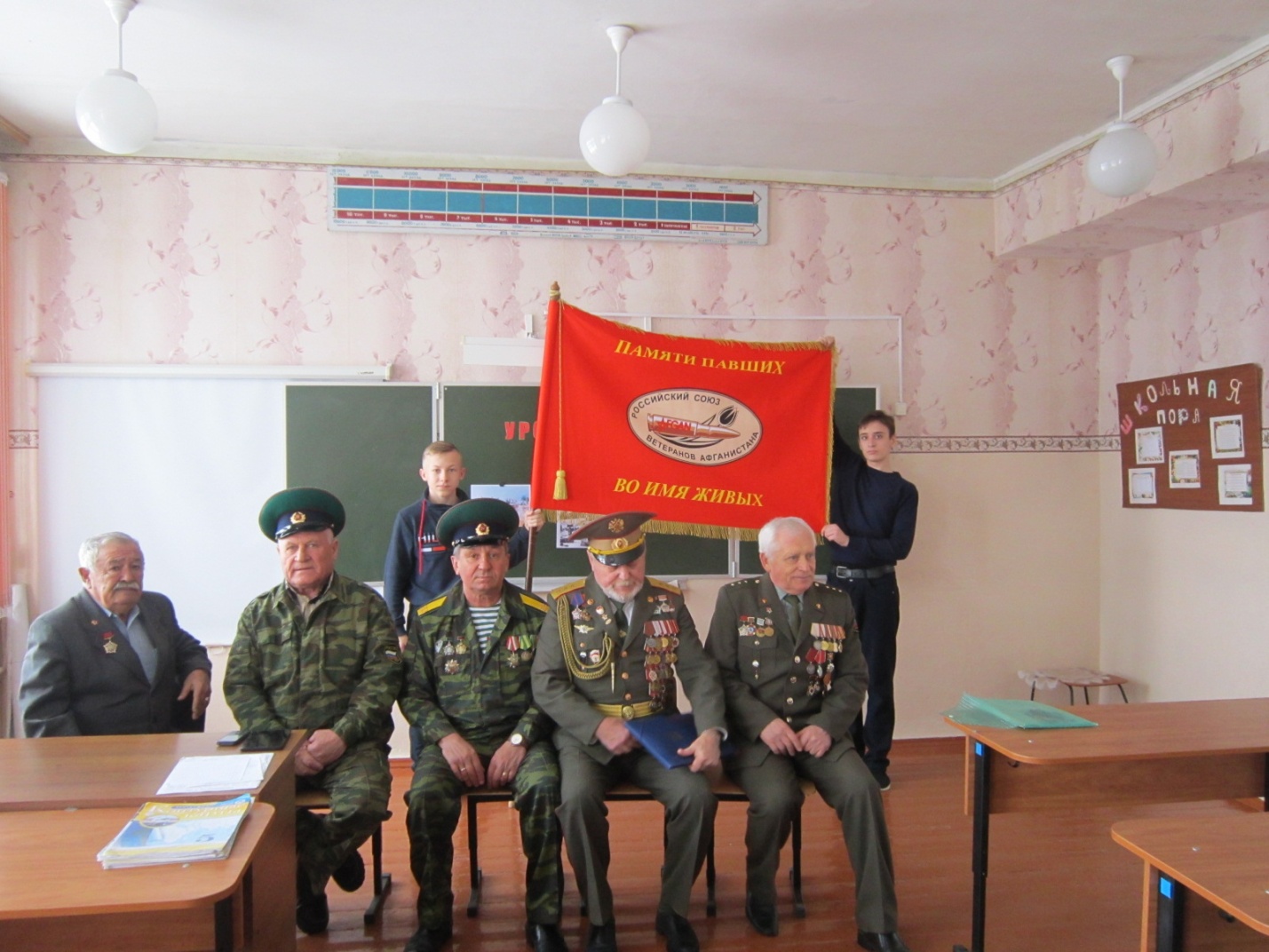 